ГУО «Ясли-сад агрогородка Лойки»Экскурсия-развлечение на экологической тропе«В гости к берёзке и ёлочке» для детей 4-5 лет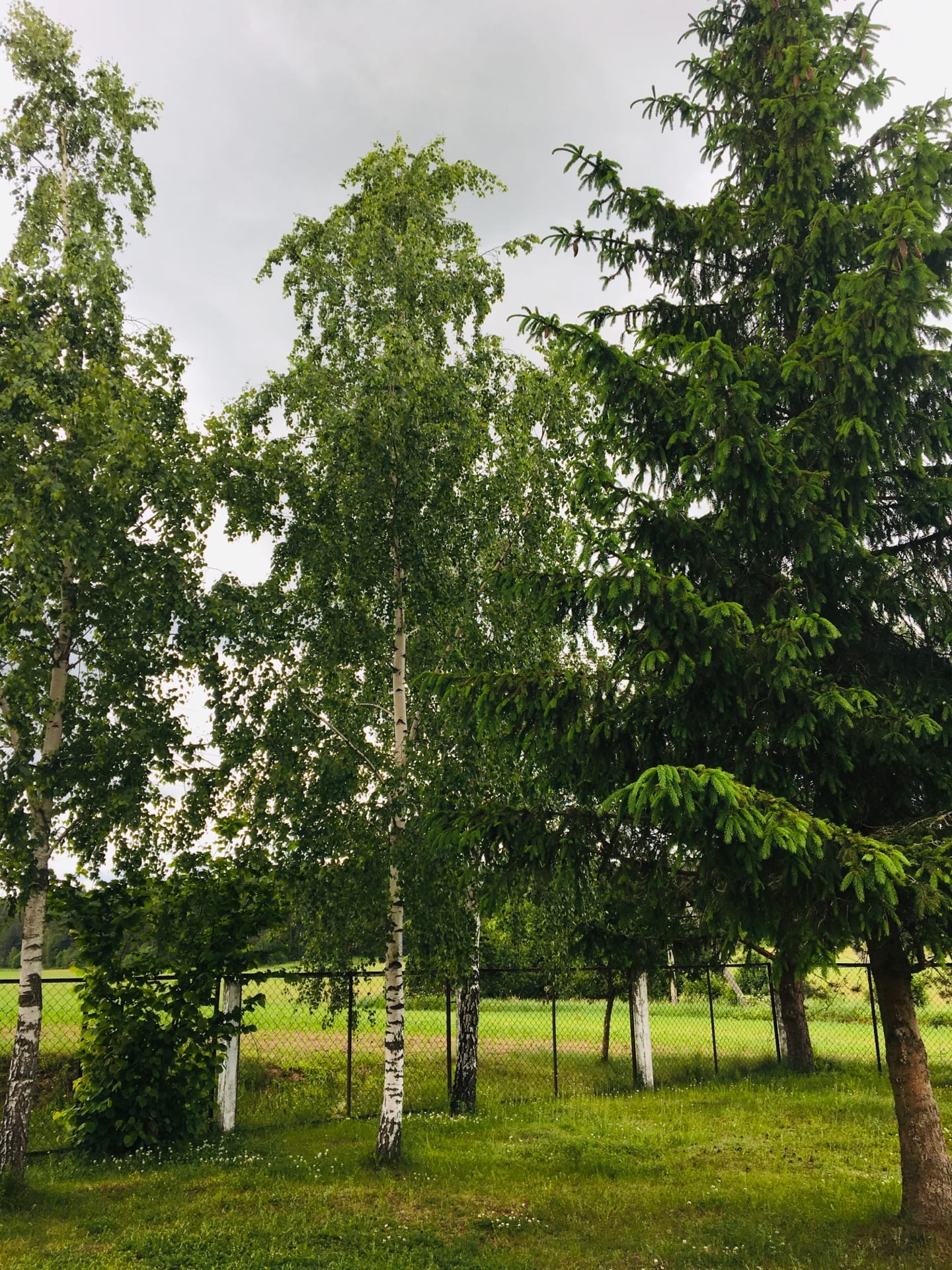 Подготовила: Динисевич О.С.воспитатель дошкольного образованияПрограммные задачи:Формирование экологических представлений об окружающем мире.Формировать умение детей различать виды хвойных и лиственных деревьев (ель, береза) по коре, стволу, веткам, используя исследовательскую деятельность.Закрепить знания детей о взаимосвязи живой и неживой природы.Воспитывать гуманное отношение к природному  миру.Материал и оборудование:письмо от Старичка-Лесовичка, лупы, подарки для дерева, приготовленные детьми (тучка, солнышко, бабочки, птицы, ветер), стихи, берёзовый листок с заданиями, сюрприз.Активизация словаря:хвоя, смола, березовый сок, золотистый ствол, белоствольная береза, влажная, шершавая.Ход развлечения.Воспитатель:-Ребята! Я сегодня пришла в детский сад и нашла корзиночку под дверью. А в ней - письмо! Посмотрите! (рассматриваем конверт)Его прислал Старичок-Лесовичок.Письмо Старичка-Лесовичка:«Дорогие мои маленькие друзья! Я - хозяин волшебной тропинки, приглашаю вас в гости. Предлагаю отгадать мои загадки-задания и выполнить просьбы деревьев. Деревья на моей тропинке тоже особенные, волшебные. Вот и я попросил их придумать для вас задания. Желаю вам удачи. А я буду за вами наблюдать».Старичок-Лесовичок.Воспитатель:Ну, что ребята, пойдем по тропинке?Давайте вспомним, к какому уже дереву мы ходили в гости?Дети: показывают ельМы ходили к голубой ели.Воспитатель:-А сегодня мы пойдём в гости к другому дереву. Вы его узнаете, как только увидите.Дети с воспитателем идут к берёзе (шагаем под речёвку)Воспитатель:-Вот мы и пришли. Как называется это дерево?Дети:-Берёза.Воспитатель:-Давайте поздороваемся. Берёзка, это что у тебя? (обращает внимание на листок)Да это задания березки, о которых нам написал Старичок-Лесовичок.Задания берёзы:Я, большая старая берёза, очень рада вашему приходу, так как очень люблю гостей. Давайте поздороваемся: обнимите меня крепко-крепко.(дети берутся за руки вокруг ствола)Я люблю, когда меня гладят, и не люблю, когда по стволу палкой бьют или царапают кору ножом. Мне ведь бывает больно и обидно, когда ко мне плохо относятся. Потрогайте меня руками, погладьте мою кору и скажите, какая она:Шершавая или гладкая?Влажная или сухая?Теплая или прохладная?(дети выполняют и эти просьбы)Смотрите, какая я большая! Ну-ка давайте померяемся силой: попробуйте вытащить меня из земли(дети пытаются это сделать)Кто из нас сильнее? Есть у меня еще силушка!  А теперь ответьте на мой вопрос: что же меня в земле так крепко держит? (дети отвечают)А для чего мне еще мои корни-ноги нужны?(чтобы брать из земли воду, «пищу») 
Молодцы! А теперь постойте и послушайте, как шелестят мои листочки, — это я с вами разговариваю. Что я сейчас сказала? (дети высказывают свои предположения)Воспитатель:-Ребята, закройте глаза и вспомните, голубую ель. А теперь внимательно посмотрите ещё раз на берёзку и скажите, чем похожи ель с берёзой?Дети:-У всех деревьев есть корень, ствол, ветки, семена. Для роста им нужны: свет, тепло, вода, воздух, почва.Воспитатель:-А чем отличаются?Дети:У берёза ствол белый, а у ели ствол золотистый.У берёзы листья, а у ели – иголки - хвоя.У берёзы кора гладкая, у ели шершавая.У берёзы серёжки, а у ели шишки.У берёзы сок, у ели смола.Воспитатель:-Да, действительно у ели и березы есть кора, ствол, ветки. Но есть и различия, которые вы назвали? (ствол разный кора, листья, иголки и т.д.)Ребята, мне кажется, что за нами кто-то внимательно наблюдает. Давайте посмотрим вокруг.Дети и воспитатель ищут глазами и находят Старичка-ЛесовичкаДа это Старичок-Лесовичок! (роль Лесовичка исполняет воспитатель)Старичок-Лесовичок:-Наконец-то я вас дождался. Здравствуйте, ребята! Я открою вам секрет, сегодня эта берёза именинница.Дети:-А мы приготовили подарки!Дети по очереди дарят дереву подарки, объясняя их значение.- Я дарю тебе птицу, она будет другом и спасет тебя от гусениц.- Я дарю тебе солнышко, пусть оно светит ярко-ярко, согревает тебя, помогает листикам окраситься в зеленый цвет.- Я дарю тебе капельку воды, пусть она напоит и умоет тебя.- Я дарю тебе зеленый листик, чтобы ты была красивой.- Я дарю тебе землю, чтоб ты лучше росла.- Я дарю тебе бабочку, чтоб она тебя украшала. Лесовичок: - Очень моя береза, любит слушать о себе стихи. Давайте порадуем её!(дети водят вокруг березы хоровод, читают коротенькие стихотворения)Лесовичок: - Ну, ребятки, порадовали вы старичка! (прислушивается)Слышу я, что и берёза теперь по-другому листочками шелестит, настроение у неё праздничное.-А как вы думаете, интересно быть деревьями? Хотите попробовать? Сейчас я превращу всех вас в деревья. (делает волшебный знак)Ваша кожа превращается в кору, а руки — в ветки. Поднимите свои руки-ветки, пошелестите, пошумите листьями-пальчиками — слышите, какой ветер налетел? (дети выполняют рекомендации Лесовичка)Расставьте ноги на ширине плеч — это растут ваши корни, они держат вас в земле, дают воду, пищу. Ах, какие замечательные деревца выросли на моей тропе!Даже жалко вас расколдовывать.(вздыхает)Но пора вам опять стать маленькими человечками и отправиться в путь.(по волшебному знаку дети «превращаются» в людей)Наблюдение:Лесовичок ведет детей к заранее намеченному кустарнику, вынимает из своей волшебной котомки белую ткань и расстилает ее под кустом.Лесовичок: - Я хочу показать вам своих невидимых друзей. Они живут рядом с вами на деревьях, кустарниках, но вы их не видите и даже не подозреваете об их существовании. Сейчас я позову моих маленьких друзей.(наклоняется к кустарнику):Ну-ка, букашки, выходите с нами знакомиться.(легонько встряхивает куст, чтобы на ткань упали насекомые и другие животные, обитающие на этом растении)- А сейчас я дам вам, ребята, волшебные стекла.(достает из котомки лупы и раздает детям, они рассматривают насекомых, паучков и т.п.)- Пожалуйста, обращайтесь с ними аккуратнее, они такие маленькие, их так легко обидеть.Видите, ребятки, в моем царстве-государстве у каждого жителя свой дом есть. И я, хозяин тропы, строго слежу, чтобы дома эти никто не разрушал и покой жильцов не нарушал.
После окончания исследований Старичок-Лесовичок помогает детям вернуть всех животных обратно на куст, отряхнув осторожно ткань.Лесовичок:-А теперь — мой сюрприз! Как вы думаете, на деревьях растут конфеты и баранки?В моем волшебном царстве растут такие деревья. Недавно на одном дереве выросли эти волшебные плоды! Давайте поищем их вместе.Дети находят куст с сюрпризом.-Угощайтесь, на здоровье. А мне пора отдохнуть. До свидания! До новых встреч!